Учитель: Иванова Анна ПетровнаОбразовательное учреждение: Сунтарская средняя общеобразовательная школа №1 им.А.П.ПавловаКраткая аннотоция урока: Класс: 7г2 класс с гимназическим уклономТема: «Обобщающее повторение формул сокращенного умножения».Тип урока:  Обобщающее повторение формул сокращенного умноженияЦели урока: Дидактические: закрепление навыков применения формул сокращенного умножения (ФСУ); квадрата суммы и квадрата разности  двух алгебраических выражений.Развивающие:  развитие математического мышления, творческой деятельности учащихся.Воспитательные:  воспитание познавательной активности учащихсяОборудование:  раздаточный материал,  презентация, карточки, проекторПриобретаемые навыки детей: уметь использовать формулы сокращенного умножения при преобразовании выражений.Форма организация работы детей: групповаяФорма организации работы учителя: Класс разбивается на четыре  команды. Выбираются капитаны команд. На каждый вопрос отвечают все команды поочередно. На обсуждения решения дается 25 секунд. За верный ответ с объяснением присуждается 3 б, за верный ответ без объяснения 1 балл, за неверный ответ 0 баллов.Технические условия: проектор, экран, ПК и слайдовые презентацииИспользуемые оборудования: проектор, ПККласс: 7г2Тема: «Обобщающее повторение формул сокращенного умножения».(презентация)Тип урока: урок закрепления полученных знаний..Цели урока: Дидактические: закрепление навыков применения формул сокращенного умножения (ФСУ); квадрата суммы и квадрата разности  двух алгебраических выражений.Развивающие:  развитие математического мышления, творческой деятельности учащихся.Воспитательные:  воспитание познавательной активности учащихсяОборудование:  раздаточный материал,  презентация, карточки, проектор                                                            Ход урока:  Организационный момент; 2 минИгра – соревнование (12-15 мин)Правила . Класс разбивается на четыре  команды. Выбираются капитаны команд. На каждый вопрос отвечают все команды поочередно. На обсуждения решения дается 25 секунд. За верный ответ с объяснением присуждается 3 б, за верный ответ без объяснения 1 балл, за неверный ответ 0 баллов.Задание 1. Выполните преобразование выражения,  применив ФСУ, поставив «стрелочки» от выражения к «слагаемым»,  получаемым в результате преобразований, называя при этом знаки.Пример:   25х2                          30х                       ( 5х-3)2                            (презентация)                                                    9(7х -3 )2 (4х – 3)(4х – 3)(-5х – у)( -у + 5х)(4х + у)2                                    (презентация)                                 
Задание 2. Представьте в виде квадрата двучлена выражение: а2  - 2ав +в2                               (а - в)24  + 2а2в + в2                                               (а2 + в)2                        (презентация)                                 Задание 3. Заполните таблицу, выбрав буквы, соответствующие верным и неверным равенствам. Назовите ошибку.    (презентация)                                 
а) х2 – у2= (х+у)(х-у)б) (а-в)(а+в)=а2 – в2 + 2авв) ( а – в )2= а2+в2- 2авг) (3а2)2=27а4д) (9а – 7в)( -9а – 7в) = 49в2 – 81а2е)(0,5ав2)2=0.25ав4ж) (0,1ху3)2= 0,01х2у6Задание 4. Вычислите:            (презентация)                                 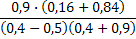 III.Тренировочная самостоятельная работа по четырем вариантам ( 15 мин)                                       (карточки)=1 вариантРазложите на множители: а) 25в2 – 121а2  б) 5а2+ 10ав + 5в2Преобразуйте выражения в многочлен: (3х +у)(3х – у)(9х2 + у2)Решите уравнение: 25 – 49а2= 0вариантРазложите на множители: а)0,25х2 – 1  б) 9а2+ 6ав + в2Преобразуйте выражения в многочлен: (4х +у)(4х – у)(16х2 + у2)Решите уравнение: 9х2 - 4=03 вариантРазложите на множители: а) 121х2 – 9а2  б)  -а2+ 8ав - 16в2Преобразуйте выражения в многочлен: (а +2в)(а  – 2в) – (а – в)2Решите уравнение: 4х2 – 9 =04 вариант.Разложите на множители: а) 144в2 – 169а2  б) 3а2 -  6ав + 3в2Преобразуйте выражения в многочлен: (3х +у)(3х – у)(9х2 - у2)Решите уравнение: 49х2 – 25=0v. Домащнее задание (2мин)1. Повторите ФСУ.vI. Подведение итогов урока.49х28ху 42х15х16х298х24хуУ2Верные равенстваНеверные равенства